附件重点任务清单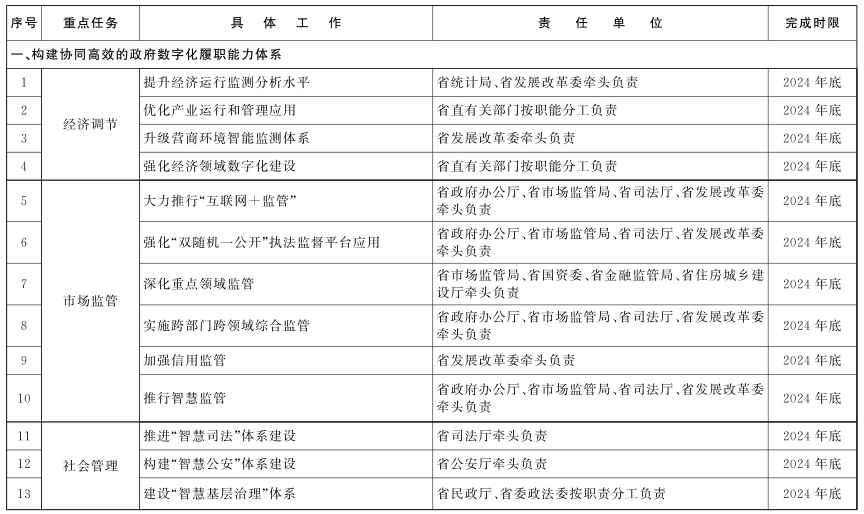 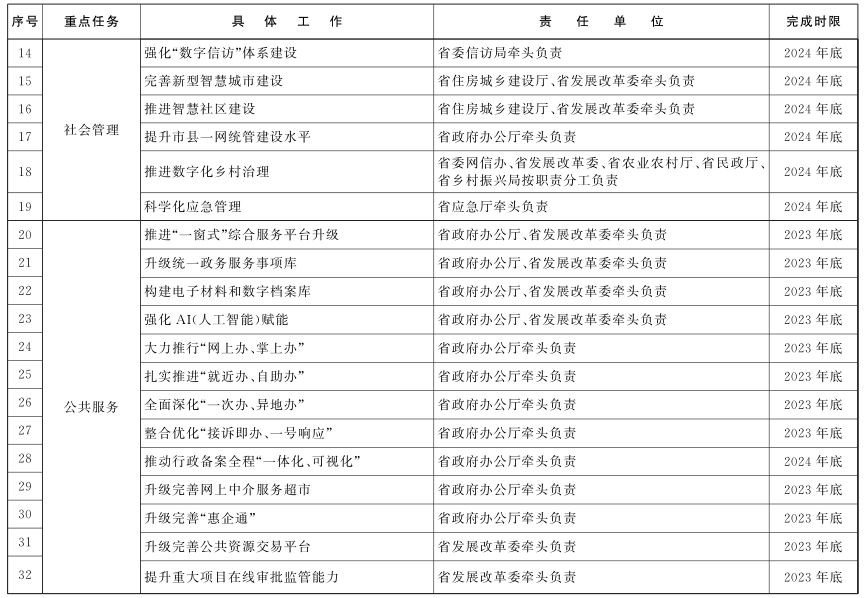 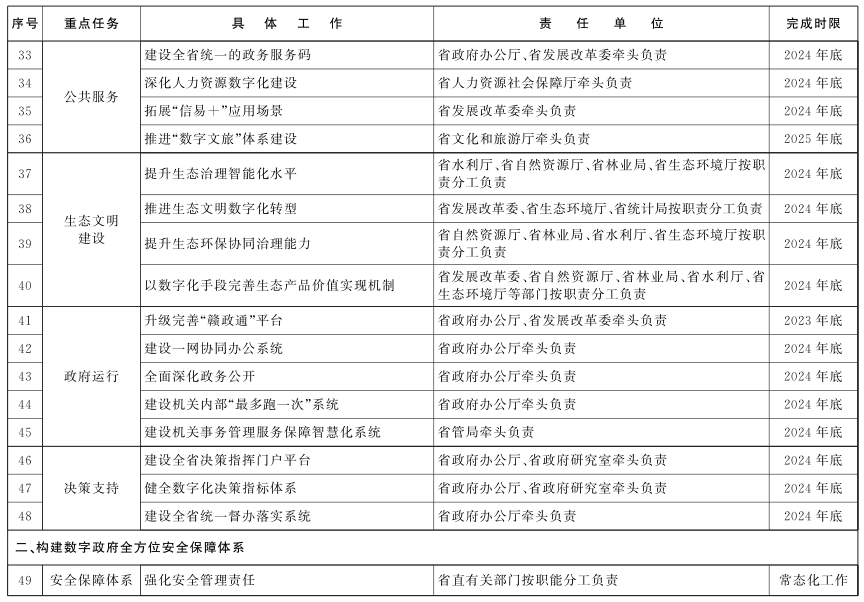 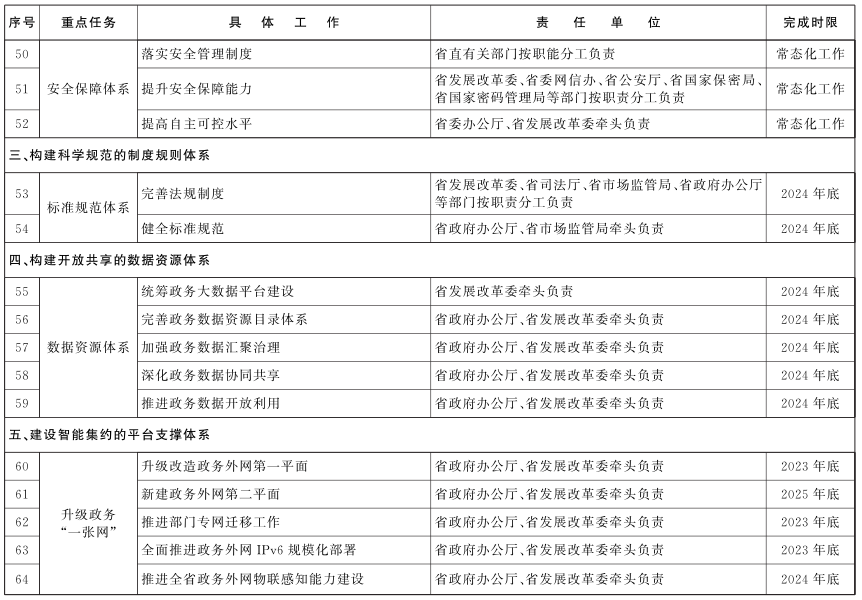 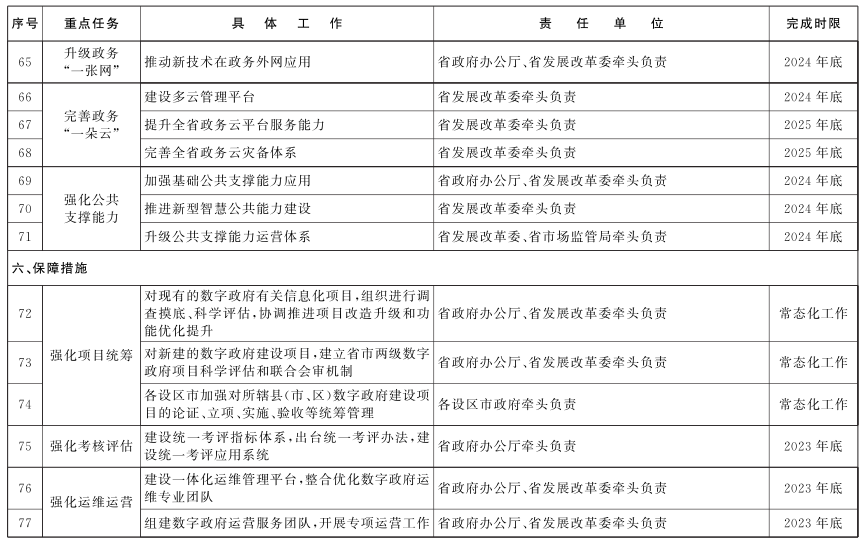 